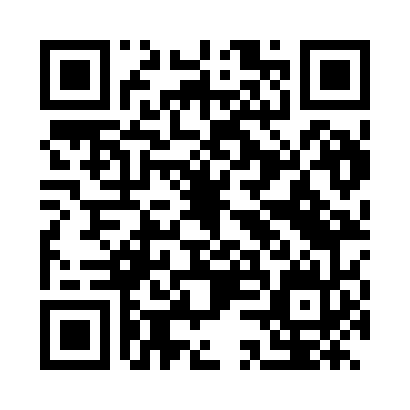 Prayer times for A Baiuca, SpainWed 1 May 2024 - Fri 31 May 2024High Latitude Method: Angle Based RulePrayer Calculation Method: Muslim World LeagueAsar Calculation Method: HanafiPrayer times provided by https://www.salahtimes.comDateDayFajrSunriseDhuhrAsrMaghribIsha1Wed5:347:272:317:309:3611:212Thu5:327:252:317:309:3711:233Fri5:307:242:317:319:3811:254Sat5:287:232:317:329:4011:265Sun5:267:212:317:329:4111:286Mon5:247:202:317:339:4211:307Tue5:237:192:317:349:4311:328Wed5:217:172:307:349:4411:339Thu5:197:162:307:359:4511:3510Fri5:177:152:307:369:4611:3711Sat5:157:142:307:369:4711:3912Sun5:137:132:307:379:4911:4013Mon5:117:122:307:379:5011:4214Tue5:097:112:307:389:5111:4415Wed5:087:092:307:399:5211:4516Thu5:067:082:307:399:5311:4717Fri5:047:072:307:409:5411:4918Sat5:037:072:307:419:5511:5019Sun5:017:062:317:419:5611:5220Mon4:597:052:317:429:5711:5421Tue4:587:042:317:429:5811:5522Wed4:567:032:317:439:5911:5723Thu4:557:022:317:4310:0011:5924Fri4:537:012:317:4410:0112:0025Sat4:527:012:317:4510:0212:0226Sun4:507:002:317:4510:0312:0327Mon4:496:592:317:4610:0412:0528Tue4:476:592:317:4610:0512:0629Wed4:466:582:327:4710:0512:0830Thu4:456:572:327:4710:0612:0931Fri4:446:572:327:4810:0712:10